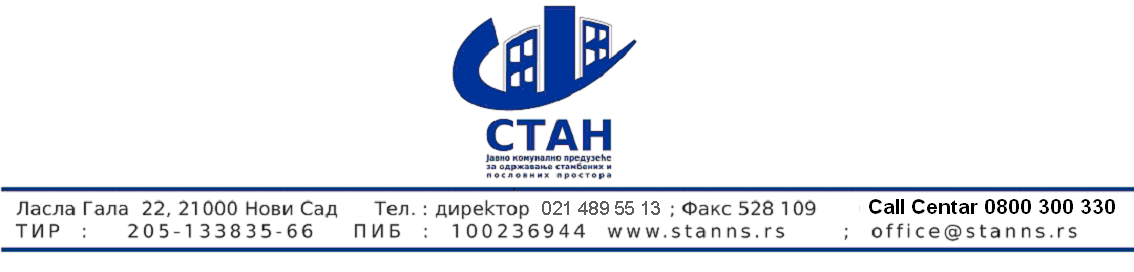 КОНКУРСНА  ДОКУМЕНТАЦИЈАЈавна  набавка бр. 5/2019Jавна набавка мале вредности                   ВОДОИНСТАЛАТЕРСКЕ И ГРЕЈАЧКЕ УСЛУГЕСАДРЖАЈ КОНКУРСНЕ ДОКУМЕНТАЦИЈЕ- Позив за подношење понуда- Oпшти подаци о набавци-Упутство понуђачима како да саставе понуду-Испуњеност услова из члана 75.и 76. Закона и упутство како се доказује   испуњеност услова-Образац понуде са спецификацијом-Референц листа са потврдама купаца- Подаци о понуђачу-Подаци о подизвођачу-Подаци о заједничкој понуди-Образац структуре цене- Образац трошкова припреме понуде-Изјава о независној понуди-Модел уговораНа основу члана 60. Закона о јавним набавкама ( Службени гласник РС" број 124/2012,14/2015,68/2015) Јавно комунално предузеће за одржавање стамбених и пословних простора „СТАН“ЈКП ''СТАН''Нови Сад, Ласла Гала 22	http://www.stanns.rs/упућујеПОЗИВЗа подношење понуда  у поступку јавне набавке мале вредностиброј 5/2019Предмет јавне набавке су Водоинсталатерске и грејачке услуге     2.   Oзнака у општем речнику набавке  под шифром 50700000Јавна набавка спроводи се у поступку јавне набавке мале вредностиПраво учешћа у поступку имају сва заинтересована правна и физичка лица која испуњавају обавезне и додатне  услове у складу са чланом 75. и 76 Закона о јавним набавкама (''Службени гласник РС'' број 124/2012,14/2015,68/2015). Испуњеност обавезних услова у складу са чланом 75 Закона о јавним набавкама, понуђачи доказују  достављањем изјаве у  складу са чланом 77 Закона о јавним набавкама. Испуњеност додатних услова  из члана  76 Закона о јавним набавкама понуђачи доказују достављањем доказа у  складу са чланом 77 закона о јавним набавкама.Конкурсна документација се може преузети лично радним даном од 08,00 – 14,00 часова у просторијама ЈКП ''СТАН'' Нови Сад, Ласла Гала 22, 2. спрат, служба јавних набавки, путем е-маil zrankovic@stanns.rs или преко интернет стране наручиоца http://www.stanns.rs/ као и са портала јавних набавки. Рок за преузимање конкурсне документације  тече од дана објављивања позива  на порталу јавних набавки и траје закључно са даном одређеним за доставу понуда.Рок за подношење понуда тече од дана објављивања позива на порталу јавних набавки. Благовременим ће се сматрати све понуде које стигну на адресу Наручиоца најкасније последњег дана наведеног рока  19.03.  2019.  до 12 часова. Уколико рок истиче на дан који је нерадан , као последњи дан наведеног рока ће се сматрати први наредни радни дан  до 12 часова. Понуде се подносе у запечаћеној коверти са назнаком НЕ ОТВАРАТИ -  Понуда за  јавну набавку- Водоинсталатерске и грејачке услуге - јавнa набавкa број  5/2019 на адресу ЈКП „СТАН“ Нови Сад Ласла Гала 22. На полеђини коверте обавезно назначити име понуђача адресу и телефон, име контакт особе.Благовремено приспеле понуде ће бити комисијски отворене на дан истека рока за подношење понуда у 12 часова и 45 минута. У поступку отварања понуда могу учествовати  овлашћени представници понуђача уз предају Комисији овлашћења за учешће у поступку отварања понуда. Отварање понуда обавиће се у просторијама ЈКП ''СТАН'' Нови Сад, Ласла Гала 22, Нови Сад. Понуђачи неће бити накнадно позивани.Неблаговремено поднете понуде Комисија за јавну набавку Наручиоца ће, по окончању поступка отварања понуда, вратити неотворене понуђачу са назнаком да су поднете неблаговремено. Јавна набавка се не  спроводи по партијама. Понуда са варијантама није дозвољена. Понуђач је у обавези да у понуди наведе да ли ће извршење набавке делимично поверити подизвођачу и износу  процента који не може бити већи од 50% од укупног износа понуде. Рок за доношење одлуке о додели уговора је до 10 дана од јавног отварања понуда. Наручилац може обуставити поступак јавне набавке у складу са чланом 109. Закона о јавним набавкама. Критеријум за оцењивање понуда је: најниже понуђена цена Сва додатна објашњења и информације у вези са овим позивом могу се добити  на е-mail zrankovic@stanns.rs  Контакт особа: Ранковић Зоран.	                                                                                                     КОМИСИЈА 	ЈКП „СТАН“ Нови СадOПШТИ ПОДАЦИ О ЈАВНОЈ НАБАВЦИ- Наручилац:  ЈКП "СТАН" Нови Сад, Ласла Гала 22- Врста поступка:  Јавна набавка мале вредности-  Предмет јавне набавке:   Водоинсталатерске и грејачке услуге- Критеријум за доделу уговора –најниже понуђена цена-Поступак се спроводи ради закључења уговора о јавној набавци- Лице за контакт:  Ранковић Зоран  е-mail - Опис предмета јавне набавке: Услуге поправке и одржавања инсталација у зградама  50700000УПУТСТВО ПОНУЂАЧИМА КАКО ДА САЧИНЕ ПОНУДУНАЧИН ПОДНОШЕЊА ПОНУДЕПонуда се доставља у писаном облику, у једном примерку,непосредно или путем поште на обрасцу или у складу са обрасцем из Конкурсне документације и мора бити јасна и недвосмислена, читко попуњена - откуцана или написана необрисивим мастилом, оверена и потписана од стране овлашћеног лица понуђача.Понуђач подноси понуду у затвореној и запечаћеној коверти (оверена печатом на месту где је затворена), тако да се при отварању може проверити да ли је затворена онако како је предата. Понуђач који је самостално поднео понуду не може истовремено да учествује у заједничкој понуди или као подизвођач, нити исто лице може учествовати у више заједничких понуда.2.1.1  ОПОЗИВ ПОНУДЕ, ИЗМЕНА ПОНУДЕ, ДОПУНА ПОНУДЕ	Понуђач може да измени, допуни или опозове своју достављену понуду, у писаном облику, најкасније до истека рока за подношење понуда.Свако обавештење о изменама, допунама или опозиву понуде мора бити припремљено, означено и достављено у складу са условима из конкурсне документације са ознаком на коверти „ИЗМЕНА ПОНУДЕ“ или „ДОПУНА ПОНУДЕ“ или „ОПОЗИВ ПОНУДЕ“ за јавну набавку Водоинсталатерске и грејачке услуге  број 5/2019 – НЕ ОТВАРАТИ.	У случају повлачења тј. Опозива од стране понуђача већ достављене понуде, та понуда се неће разматрати већ се неотворена вратити понуђачу.	Понуда не може бити измењена, допуњена нити опозвана после истека рока за     подношење понуде.2.2.  УПУТСТВО О НАЧИНУ ПОПУЊАВАЊА ОБРАЗАЦА	Понуда се саставља тако што понуђач уписује тражене податке у обрасце који су саставни део Конкурсне документације или обрасце који у потпуности и у свему одговарају обрасцима датим у Конкурсној документацији. Понуђач мора обрасце комплетно попунити и у истима не може наводити податке који су мимо прописане садржине датих образаца.Све обрасце у понуди потписује лице овлашћено за заступање понуђача и оверава печатом.Обрасци у конкурсној документацији морају бити исправно попуњени, потписани и оверени печатом.Пожељно је да сви документи поднети уз понуду буду повезани траком - спиралом у целини и запечаћени, тако да се не могу накнадно убацивати, одстрањивати или замењивати појединачни листови, односно прилози, а да се видно не оштете листови или печат. Понуде, са припадајућом документацијом достављају се у затвореној и запечаћеној коверти на адресу Наручиоца: ЈКП ''СТАН'' Нови Сад, Ласла Гала 22. Коверта мора имати ознаку: НЕ ОТВАРАТИ -  Понуда за  јавну набавку- Водоинсталатерске и грејачке услуге  , јавнa набавкa број  5/2019   На полеђини коверте обавезно назначити име понуђача адресу и телефон, име контакт особе.Износи цена морају бити јасно написани и у себи морају садржати обрачунате све трошкове које ће понуђач имати приликом вршења предметних услуга, а свака евентуална измена исте, учињена приликом састављања понуде, мора бити парафирана од стране овлашћеног лица понуђача и оверена службеним печатом. 2.3. ПОДАЦИ О ЈЕЗИКУ НА КОЈЕМ ПОНУДА МОРА ДА БУДЕ САСТАВЉЕНАПонуда мора бити сачињена на српском  језику.2.4 ПОДАЦИ О ОБАВЕЗНОЈ САДРЖИНИ ПОНУДЕ	Понуда мора да садржи све елементе који су тражени у конкурсној документацији у Упутству понуђачима и накнадно послатим додатним објашењењима.	Понуда мора да садржи и све документе и доказе које је Наручилац тражио како би се утврдила испуњеност обавезних и додатних услова, оценила озбиљност понуде и квалитет понуде, односно установила квалификованост понуђача.	У року за подношење понуде понуђач може да измени, допуни или опозове своју понуду, на начин који је одређен за подношење понуде.2.5. ПАРТИЈЕПредметна јавна набавка је обликована  по партијама.2.6. ОБАВЕШТЕЊЕ О МОГУЋНОСТИ ПОДНОШЕЊА ПОНУДЕ СА ВАРИЈАНТАМА:	Понуде са варијантама нису дозвољене.2.7. ИСПУЊЕНОСТ УСЛОВА ОД СТРАНЕ ПОДИЗВОЂАЧА	Понуђач је у обавези да у понуди наведе да ли ће извршење набавке делимично поверити подизвођачу и износу  процента који не може бити већи од 50% од укупног износа понуде.	Понуђач у потпуности одговара Наручиоцу за извршење уговорене набавке, без обзира на број подизвођача.	Понуђач је дужан да Наручиоцу, на његов захтев, омогући приступ код подизвођача ради утврђивања испуњености услова.	Испуњеност обавезних услова у складу са чланом 75 .став 1 тачка 1. до 4.  Закона о јавним набавкама за подизвођача се доказује путем изјаве коју доставља у складу са чланом 77. Закона о јавним набавкама.Услови које мора да испуни подизвођач:Понуђач је дужан да за подизвођаче достави доказе-изјава о испуњености услова из члана 75.став 1. тачка од 1-4 Закона о јавним набавкама на начин одређен чланом 77. Закона о јавним набавкама и конкурсном документацијом .    Додатни услов – финансијски капацитет испуњавају и понуђач и подизвођач појединачно, пословни, технички и кадровски капацитет испуњавају понуђач и подизвођач заједнички ( збирно) . Уколико понуђач наступа са подизвођачем, све обрасце у понуди попуњава, потписује и оверава понуђач, док понуђач и подизвођач заједно попуњавају, потписују и печатом оверавају образац Подаци о подизвођачу и Образац за оцену испуњености услова из члана 77. Закона о јавним набавкма .2.8. ЗАЈЕДНИЧКА ПОНУДАУ случају да група понуђача поднеси заједничку понуду, за сваког од понуђача у оквиру групе понуђача која подноси заједничку понуду, испуњеност обавезних услова из члана 75. став 1 . тачка 1,2,4 Закона о јавним набавкама   доказује достављањем доказа-изјаве из члана 77 Закона о јавним набавкама.          	Сваки понуђач из групе понуђача која подноси заједничку понуду мора да испуњава услове из члана 75. став 1. тачка 1), 2) и 4) Закона, што доказује достављањем Изјаве наведене у конкурсној документацији. Додатни услов – финансијски капацитет испуњава сваки понуђач појединачно, пословни, технички и кадровски капацитет испуњавају заједнички ( збирно) . Саставни део заједничке понуде је споразум којим се понуђачи из групе међусобно и према наручиоцу обавезују на извршење јавне набавке а која садржи 1. Податке о члану групе који ће бити носилац посла, односно ко ће поднети понуду и који ће заступати групу понуђача пред наручиоцем и 2. Опис послова сваког од понуђача из групе понуђача у извршењу уговора		Понуђачи из групе понуђача одговарају Наручиоцу неограничено солидарно.Образац за оцену испуњености услова из члана 75. и 76. Закона о јавним набавкама  и образац Подаци о понуђачима у заједничкој понуди, попуњава, потписује и оверава сваки члан групе понуђача, за себе.2.9. ЗАХТЕВИ ОД ЗНАЧАЈА ЗА ИСПРАВНОСТ ПОНУДЕ Наручилац неће прихватити непрецизно одређене рокове као што су нпр. одмах, по договору, од - до, и сл. У случају да понуђач непрецизно одреди рокове, понуда ће се сматрати неисправном.  рок важења понуде  не може бити краћи од 30 дана од дана отварања понуда. У случају да понуђач наведе краћи рок важења понуде, понуда ће бити одбијена као неисправнапонуђач је у обавези да приложи све тражене доказе. У супротном понуда ће се сматрати неисправномУколико понуђач у обрасцу понуде уместо цифарски исказаних цена унесе нула његова понуда ће се сматрати неисправном. 2.10.  ЦЕНАЦене у понуди се исказују у динарима. Јединичне цене су  фиксне и не могу се мењати ни по ком основу.  Цена у понуди се даје  без ПДВ-а и са ПДВ-омЦене које понуди понуђач биће фиксне током извршења уговора.2.11. НАЧИН И УСЛОВИ ПЛАЋАЊА, ГАРАНТНИ РОК	 Плаћање уговорене вредности  Наручилац ће извршити у року од 45 дана од пријема фактуре  извршиоца услуге  за сваку појединачно извршење услугаАко је у понуди исказана неуобичајено ниска цена, наручилац ће поступити у складу са чланом 92. Закона о јавним набавкама.2.12. ПОДАЦИ О ВРСТИ СРЕДСТВА ФИНАНСИЈСКОГ ОБЕЗБЕЂЕЊА, НАЧИНУ ПОДНОШЕЊА, ВИСИНИ И РОКОВИМА ФИНАНСИЈСКОГ ОБЕЗБЕЂЕЊА ЗА КОЈЕ СЕ НАРУЧИЛАЦ ОПРЕДЕЛИО	Понуђач је обавезан да уз понуду достави:		Изјава понуђача да ће уколико буде изабран, приликом закључења уговора, Наручиоцу доставити средство финансијског обезбеђења за добро извршење посла у виду регистроване  бланко соло менице ( са потврдом о регистрацији менице)  и меничним овлашћењем на износ од 10%  од укупне вредности без пдв-а. Менично овлашћење на наведени износ важи најмање три дана дуже од истека рока за коначно извршење посла.Понуђачи су обавезни да уз понуду доставе Копију картона са депонованим потписима.2.13. ОБАВЕШТЕЊЕ О НАЧИНУ ОЗНАЧАВАЊА ПОВЕРЉИВИХ ПОДАТАКА У ПОНУДИ ПОНУЂАЧА	Подаци које понуђач оправдано означи као поверљиве биће коришћени само за намене овог позива и неће бити доступни ником изван круга лица која буду укључена у поступак јавне набавке. Ови подаци неће бити објављени приликом отварања понуда, нити у наставку поступка или касније.	Као поверљива понуђач може означити документа која садрже личне податке које не садржи ниједан јавни регистар или који на други начин нису доступни, као и пословне податке који су прописима означени као поверљиви. 	Наручилац ће као поверљива третирати она документа која у десном горњем углу великим словима имају исписано "ПОВЕРЉИВО", а испод тога потпис лица које је потписало понуду. Ако се поверљивим сматра само поједини податак у документу, поверљиви део мора бити подвучен црвено, а у истом реду уз десну ивицу мора бити исписано "ПОВЕРЉИВО". Наручилац не одговара за поверљивост података који нису означени на горе наведени начин.	Ако се као поверљиви означе подаци који не одговарају горе наведеним условима, Наручилац ће позвати понуђача да уклони ознаку поверљивости. Понуђач ће то учинити тако што ће његов представник изнад ознаке поверљивости написати "ОПОЗИВ", уписати датум и време и потписати се.	Ако понуђач у року који одреди Наручилац не опозове поверљивост докумената, Наручилац ће одбити понуду у целини.Наручилац је дужан да чува као пословну тајну имена понуђача и поднете понуде до истека рока за отварање понуда.		Неће се сматрати поверљивим цена и остали подаци из понуде који су од значаја за примену елемената критеријума и рангирање понуде.2.14.  ДОДАТНЕ ИНФОРМАЦИЈЕ И ПОЈАШЊЕЊАЗаинтересовано лице може, у писаном (на адресу Наручиоца ЈКП ''СТАН'' Нови Сад, Ласла Гала 22 ) или електронском облику (на e-mail: zrankovic@stanns.rs) тражити „Додатне информације/појашњења од Комисије за јавну набавку  Водоинсталатерске и грејачке услуге  (редни број: 5/2019)“ у вези  конкурсне документације и припремања понуде при чему може да укаже наручиоцу и на евентуално  уочене недостатке и неправилности у конкурсној документацији најкасније пет дана пре истека рока за подношење понуде. Наручилац је дужан да у року од три дана од дана пријема захтева из претходног става, одговор објави на порталу јавних набавки и на својој интернет страници.  Ако Наручилац у року предвиђеном за подношење понуда измени или допуни Конкурсну документацију, дужан је без одлагања измене или допуне објави на порталу јавних набавки и на својој интернет страници.Ако Наручилац измени или допуни конкурсну документацију осам или мање дана пре истека рока за подношење понуда, дужан је да продужи рок за подношење понуда и објави обавештење о продужењу рока за подношење понуда на порталу јавних набавки и интернет страни наручиоца.По истеку рока предвиђеног за подношење понуда наручилац не може да мења нити допуњује конкурсну документацију.	Тражење додатних информација и појашњења телефоном није дозвољено.2.15. РОК ВАЖЕЊА ПОНУДЕ	Рок важења понуде  не може бити краћи од 30 дана од дана отварања понуда. У случају да понуђач наведе краћи рок важења понуде, понуда ће бити одбијена као неисправна. 	Наручилац може, у случају истека рока важења понуде, у писаном облику да затражи од понуђача продужење рока важења понуде. 	Понуђач који прихвати захтев за продужење рока важења понуде не може мењати понуду. 2.16.  ДОДАТНА ОБЈАШЊЕЊА, КОНТРОЛА  И  ДОПУШТЕНЕ ИСПРАВКЕ	Наручилац може, после отварања понуде, да у писменом облику захтева од понуђача додатна објашњења која ће помоћи при прегледу, вредновању и упоређивању понуда, а може и да врши контролу (увид) код понуђача, односно његовог подизвођача (члан 93. Закона о јавним набавкама). 	Наручилац може, уз сагласност понуђача, да изврши исправке рачунских грешака уочених приликом разматрања понуде по окончаном поступку отварања понуда.	У случају разлике између јединичне и укупне цене меродавна је јединична цена.		Ако се понуђач не сагласи са исправком рачунских грешака, наручилац ће његову понуду одбити као неприхватљиву.2.17.  КРИТЕРИЈУМ ЗА ОЦЕНУ ПОНУДАОдлука о избору најповољније понуде биће донета применом критеријума најнижа понуђена цена .2.18. УСЛОВИ  И РОК У КОМЕ ЋЕ ПОНУЂАЧ ЧИЈА ЈЕ ПОНУДА ИЗАБРАНА КАО НАЈПОВОЉНИЈА ПРИСТУПИТИ ЗАКЉУЧЕЊУ УГОВОРАУговор о јавној набавци добара ће бити закључен по истеку рока за подношење захтева за заштиту права на основу члана 112. Став 1 ЗЈН. осим у посебним случајевима који су регулисани чланом 112 став 2 ЗЈН.	Наручилац је дужан да уговор о јавној набавци достави понуђачу којем је уговор додељен у року од 8 дана од дана истека рока за подношење захтева за заштиту права.	Ако наручилац не достави потписан уговор понуђачу у складу са роком из претходног става, понуђач није дужан да потпише уговор што се неће сматрати одустајањем од понуде и не може због тога сносити било какве последице осим ако је поднет балговремен захтев за заштиту права.	Ако понуђач којем је додељен уговор одбије да закључи уговор о јавној набавци, наручилац може да закључи уговор са првим следећим најповољнијим понуђачем.Обавештење о закљученом уговору о јавној набавци, Наручилац ће  објавити на порталу јавних набавки у року од 5 дана од дана закључења уговора.2.19 Понуђач је дужан да при састављању понуде наведе да је поштовао обавезе које произилазе из важећих прописа о заштити на раду, запошљавању и условима рада , заштити животне средине 2.20. Накнаду за коришћење патената, као и одговорност за повреду заштићених права интелектуалне својине трећих лица сноси понуђач.2.21.  НЕГАТИВНЕ РЕФЕРЕНЦЕ 	Наручилац може одбити понуду уколико поседује доказе наведене у члану 82.  Закона о јавним набавкама који су везани за негативне референце.2.22. ДВЕ ИЛИ ВИШЕ ПОНУДА СА ЈЕДНАКОМ ЦЕНОМ	Уколико након извршеног разматрања понуда , две или више понуда имају једнаке цене, као најповољнија понуда, у смислу члана 84. став 4. Закона о јавним набавкама, ће бити изабрана она понуда која има дужи рок важења понуде.2.23. ЗАХТЕВ ЗА ЗАШТИТУ ПРАВА	Захтев за заштиту права може се поднети у складу са Законом о јавним набавкама и у роковима предвиђеним овим законом.	Захтев за заштиту права подноси се наручиоцу, а копија се истовремено доставља Републичкој комисији.		Захтев за заштиту права може се поднети у току целог поступка јавне набавке, против сваке радње наручиоца, у роковима садржаним у члану 149 ЗЈН.	Садржина захтева за заштиту права садржиНазив и адресу подносиоца захтева и лице за контактНазив и адресу наручиоцаПодатке о јавној набавци која је предмет захтева, односно о одлуци наручиоцаПовреде прописа којима се уређује поступак јавне набавкеЧињенице и доказе којима се поврде доказујуПотврду о уплати таксе из члана 156. зјнПотпис подносиоца захтева		Ако поднети захтев за заштиту права не садржи све обавезне елементе наручилац ће такав захтев одбацити закључком.	Подносилац захтева за заштиту права је дужан да на рачун буџета Републике Србије (број рачуна: 840-30678845-06, шифра плаћања 153 или 253, позив на број 97 01-16, сврха уплате: захтев за заштиту права, прималац уплате: буџет Републике Србије) уплати таксу у износу од 60.000,00 динара ако се захтев за заштиту права подноси пре отварања понуда. У случају да се захтев за заштиту права подноси након отварања понуда подносилац захтева је дужан да уплати 60.000,00 динара таксе на рачун буџета Републике Србије. 2.24. РАЗЛОЗИ ЗБОГ КОЈИХ ПОНУДА МОЖЕ БИТИ ОДБИЈЕНА	Понуда ће бити одбијена ако је неблаговремена,  неодговарајућа и неприхватљива, ако садржи неистините податке, или ако не одговара свим обавезним захтевима из конкурсне документације.1) Неблаговремена понуда је понуда која није примљена од стране Наручиоца у року одређеном у позиву за подношење понуда.	2)Неодговарајућа понуда је понуда  за коју је утврђено да не испуњава све техничке спецификације.          3)Неприхватљива понуда је понуда  која има битне недостатке, која је  неодговарајућа, која ограничава,  условљава права наручиоца или обавезе понуђача и која прелази износ процењене вредности конкретне јавне набавке.2.25.  ОБУСТАВЉАЊЕ ПОСТУПКА ЈАВНЕ НАБАВКЕ	Наручилац доноси одлуку о обустави поступка јавне набавке уколико нису испуњени услови за доделу уговора  из члана 107. став 1. Закона о јавним набавкама, односно ако није прибавио најмање једну благовремену  одговарајућу и прихватљиву понуду.	Наручилац може да обустави поступак јавне набавке из објективних и доказивих разлога, који се нису могли предвидети у време покретања поступка и који онемогућавају да се започети поступак оконча, односно услед којих је престала потреба наручиоца за предметном набавком због чега се неће понављати у току исте буџетске године односно у наредних 6 месеци	Обавештење о обустави поступка јавне набавке Наручилац ће ради објављивања доставити  на Порталу јавних набавки у року од 5 дана од дана коначности Одлуке о обустави поступка.УСЛОВИ ЗА УЧЕШЋЕ У ПОСТУПКУ ЈАВНЕ НАБАВКЕ ИЗ ЧЛАНА 75. и 76. З.Ј.Н. И УПУТСТВО КАКО СЕ ДОКАЗУЈЕ ИСПУЊЕНОСТ ТИХ УСЛОВАOбавезни  услови за учешће у предметном поступку јавне набавке1.- да је регистрован код надлежног органа, односно уписан у одговарајући регистар2.- да он и његов законски заступник није осуђиван за неко од кривичних дела као члан организоване криминалне групе, да није осуђиван за кривична дела против привреде, кривична дела против животне средине, кривично дело примања или давања мита, кривично дело преваре3.- да је измирио доспеле порезе, доприносе и друге јавне дажбине у складу са прописима Републике Србије.       4. Да  понуђач нема забрану обављања делатности која је на снази у време подношења понуда као и да је  при састављању понуде поштовао обавезе које произилазе из важећих прописа о заштити на раду, запошљавању и условима рада, заштити животне средине Докази о испуњености обавезних услова из члана 75. ЗЈНКао доказ испуњености обавезних услова за учешће  понуђач у понуди подноси Изјаву којом исти под пуном материјалном и кривичном одговорношћу потврђује да испуњава обавезне услове за учешће у поступку јавне набавке, а у складу са чланом 77. став 4. Закона. Понуђач у понуди подноси Изјаву  дату у виду обрасца који је садржан  у  конкурсној документацији. Ова изјава се подноси, односно исту даје и сваки члан групе понуђача, као и подизвођач, у своје име. Додатни услови за учешће прописани чланом 76. ЗЈН  у предметном поступку јавне набавкеда понуђач располаже неопходним финансијским капацитетом и то: Да  у последњих 12 месеци пре дана објављивања позива за подношење понуда на порталу јавних набавки није имао блокаду пословних рачуна дуже од 10 дана укупно за  тражени период     Доказ - Потврда о подацима о ликвидности издата од стране Народне банке Србије – Одсек принудна наплата, за период од претходних 12 месеци пре дана објављивања позива-	 да располаже неопходним пословним капацитетом         2)     - Да је понуђач  у  претходне три години  пре објаве позива  извршио  услуге која се односе на предмет јавне набавке  - Водоинсталатерске и грејачке услуге - у износу од најмање 4.000.000,00 дин без пдв-а     Доказ Референтна листа извршених водоинсталатерских и грејачких услуга  у претходне три године пре објаве позива  најмање у вредности  од  4.000.000,00 динара без ПДВ-а документована одговарајућим потврдама купацада понуђач располаже довољним техничким капацитетом – 1 теретно возило носивости минимум 1,2 тоне            Доказ- извод из књиге основних средстава пописне листе на дан 31.12.2018  или уговор о закупу или други уговор којим се доказује право располагањада располаже неопходним кадровским капацитетом   Понуђач пре објављивања јавног позива мора да има у радном односу, односно радно ангажовано – најмање 3 радника водоинсталатерске и грејачке струке             ДоказКопија уговора о раду, односно уговора о радном ангажовању за тражене раднике Сви докази о испуњености додатних услова се обавезно достављају уз понуду .Услови које мора да испуни сваки подизвођач, односно члан групе понуђача: Сваки подизвођач мора да испуњава услове из члана 75. став 1. тачка 1), 2) и 4) Закона, што доказује достављањем Изјаве наведене у конкурсној документацији.         Додатни услов – финансијски капацитет испуњавају и понуђач и подизвођач појединачно, пословни, технички и кадровски капацитет испуњавају понуђач и подизвођач заједнички ( збирно) . 	Понуђач је у обавези да уколико наступа са подизвођачем достави сопствену изјаву да ће извршење набавке делимично поверити  подизвођачу и износу процента који не може бити већи од 50 % од укупног износа понуде.	Сваки понуђач из групе понуђача која подноси заједничку понуду мора да испуњава услове из члана 75. став 1. тачка 1), 2) и 4) Закона, што доказује достављањем Изјаве наведене у конкурсној документацији. Додатни услов – финансијски капацитет испуњава сваки понуђач појединачно, пословни, технички и кадровски капацитет испуњавају заједнички ( збирно) .  Испуњеност услова из члана 75. став 2. Закона Наручилац од понуђача захтева да при састављању својих понуда изричито наведу да су поштовали обавезе које произлазе из важећих прописа о заштити на раду, запошљавању и условима рада, заштити животне средине, као и да нема забрану обављања делатности која је на снази у време подношења понуде. У вези са овим условом понуђач у понуди подноси Изјаву о испуњености обавезних услова која се налази у  конкурсној документацији. Ова изјава се подноси, односно исту даје и сваки члан групе понуђача, односно подизвођач, у своје име. Начин достављања доказа о  испуњености обавезних услова по позиву Наручиоца: Наручилац може пре доношења одлуке о додели уговора, захтевати од понуђача, чија је понуда на основу извештаја комисије за јавну набавку оцењена као најповољнија, да достави копију доказа о испуњености обавезних услова за учешће и то: Правно лице: 1.- извод из регистра Агенције за привредне регистре Републике Србије, односно извод из регистра надлежног Привредног суда2.- извод из казнене евиденције, односно уверење надлежног суда и надлежне полицијске управе Министарства унутрашњих послова да оно и његов законски заступник није осуђиван за неко од кривичних дела као члан организоване криминалне групе, да није осуђиван за неко од кривичних дела против привреде, кривична дела против заштите животне средине, кривично дело примања или давања мита, кривично дело преваре;  извод из казнене евиденције надлежног суда на чијем је подручју седиште домаћег правног лица, односно седиште представништва или огранка страног правног лица (УВЕРЕЊЕ ОСНОВНОГ СУДА које обухвата и податке из казнене евиденције за кривична дела која су у надлежности редовног кривичног одељења Вишег суда, на чијем подручју је седиште домаћег правног лица, односно седиште представништва или огранка страног правног лица; Уколико уверење основног суда не обухвата податке из казнене евиденције за кривична дела која су у надлежности редовног кривичног одељења Вишег суда, потребно је поред уверења Основног суда доставити и УВЕРЕЊЕ ВИШЕГ СУДА на чијем подручју је седиште домаћег правног лица, односно седиште представништва или огранка страног правног лица, којом се потврђује да понуђач /правно лице/ није осуђиван за кривична дела против привреде и кривично дело примања мита);  извод из казнене евиденције Посебног одељења (за организовани криминал) Вишег суда у Београду; С тим у вези на интернет страници Вишег суда у Београду објављено је обавештење http://www.bg.vi.sud.rs/lt/articles/o-visemsudu/obavestenje-ke-za-pravna-lica.html  уверење из казнене евиденције надлежне полицијске управе Министарства унутрашњих послова за законског/е заступника/е – захтев за издавање овог уверења може се поднети према месту рођења (сходно члану 2. став 1. тачка 1) Правилника о казненој евиденцији («Сл. лист СФРЈ», бр. 5/79) - орган надлежан за унутрашње послове општине на чијој територији је то лице рођено), али и према месту пребивалишта. Ако је више законских заступника за сваког se доставља уверење из казнене евиденције. (докази не старији од два месеца пре отварања понуда) 4.- уверења Пореске управе Министарства финансија да је измирио доспеле порезе и доприносе и уверења надлежне локалне самоуправе да је измирио обавезе по основу изворних локалних јавних прихода (докази не старији од два месеца пре отварања понуда) Предузетник: 1) извода из регистра Агенције за привредне регистре, односно извода из одговарајућег регистра; 2) извода из казнене евиденције, односно уверења надлежне полицијске управе Министарства унутрашњих послова да није осуђиван за неко од кривичних дела као члан организоване криминалне групе, да није осуђиван за кривична дела против привреде, кривична дела против заштите животне средине, кривично дело примања или давања мита, кривично дело преваре; - уверење из казнене евиденције надлежне полицијске управе Министарства унутрашњих послова – захтев за издавање овог уверења може се поднети према месту рођења (сходно члану 2. став 1. тачка 1) Правилника о казненој евиденцији («Сл. лист СФРЈ», бр. 5/79) - орган надлежан за унутрашње послове општине на чијој територији је то лице рођено), али и према месту пребивалишта (доказ не старији од два месеца пре отварања понуда) 4) уверења Пореске управе Министарства финансија да је измирио доспеле порезе и доприносе и уверења надлежне управе локалне самоуправе да је измирио обавезе по основу изворних локалних јавних прихода; (докази не старији од два месеца пре отварања понуда) Ако понуђач у остављеном, примереном року који не може бити краћи од пет дана, не достави тражене доказе, Наручилац ће његову понуду одбити као неприхватљиву. Наручилац може, истовремено, затражити копију наведених доказа о испуњености обавезних услова за учешће и од свих осталих понуђача који су учествовали у предметном поступку јавне набавке. Поред наведеног, Наручилац може затражити да понуђач достави на увид оригинал или оверену копију свих или појединих доказа. Наручилац може користити одговарајуће доказе које има за понуђача из других поступака код Наручиоца. Понуђачи који су регистровани у регистру понуђача  који води Агенција за привредне регистре  достављају изјаву   којом потврђује да су уписани у регистар понуђача где наручилац на основу датих података у изјави може проверити испуњеност  обавезних услова од тачке 1 до тачке 4 . из члана 75. ЗЈН.Наручилац неће одбити понуду као неприхватљиву, уколико не садржи доказ испуњености обавезног услова за учешће одређен конкурсном документацијом, ако понуђач наведе у понуди интернет страницу на којој су подаци који су тражени у оквиру услова јавно доступни. Уколико је доказ о испуњености услова електронски документ, понуђач доставља копију електронског документа у писаном облику, у складу са законом којим се уређује електронски документ. У случају сумње у истинитост достављених података у вези са условима, Наручилац задржава право провере на основу релевантних доказа. Уколико Наручилац утврди да је понуђач приказивао неистините податке или да су документа лажна, понуда тог понуђача ће бити одбијена. Понуђач је дужан да без одлагања у писаном облику обавести наручиоца о било којој промени у вези са испуњеношћу услова из поступка јавне набавке, која наступи до доношења одлуке, односно закључења уговора, односно током важења уговора о јавној набавци и да је документује на прописани начин.ИЗЈАВА О ИСПУЊАВАЊУ ОБАВЕЗНИХ   УСЛОВА ЗА УЧЕШЋЕ У ПОСТУПКУ ЈАВНЕ НАБАВКЕ МАЛЕ ВРЕДНОСТИНа основу члану 77.став 4. Закона о јавним набавкама(Службени гласник Републике Србије број 124/2012,14/2015, 68/2015))Под пуном моралном, материјалном и кривичном одговорношћу изјављујем да понуђач/подизвођач ________________________ испуњава све услове утврђене конкурсном документацијом за: Јавну набавку мале вредности број 5/2019–Водоинсталатерске и грејачке услуге ,  а који су предвиђени одредбом члана 75. Закона о јавним набавкама (Службени гласник Републике Србије број 124/2012,14/2015, 68/2015)И то да 	- Да је регистрован код надлежног органа, односно уписан у одговарајући регистар - члан 75 став 2 тачка 1- Да  понуђач и његов законски заступник нису осуђивани за неко од кривичних дела као чланови организоване криминалне групе,  да није осуђиван за кривична дела против привреде , кривична дела примања или давања мита  , кривично дело преваре-да  је  измирио доспеле порезе, доприносе и друге јавне дажбине у складу са прописима Републике Србије или стране државе када има седиште на њеној територији- Да  понуђач нема забрану обављања делатности која је на снази у време подношењапонуда као и да је  при састављању понуде поштовао обавезе које произилазе из важећих прописа о заштити на раду, запошљавању и условима рада, заштити животне средине.Изјављујемо да ћемо уколико наручилац то затражи  , наручиоцу  доставити све  захтеване доказе прописана чланом 77. ЗЈН. у року од 5 дана од дана пријема писменог позива наручиоца.Ова изјава је саставни део конкурсне документацијеСви подизвођачи наведени у понуди морају да дају изјаву по овом обрасцу Сви понуђачи који учествују у заједничкој понуди морају да дају изјаву по овом обрасцу Наручилац задржава право провере било ког елемента из ове изјаве  ДОКУМЕНТА И ОБРАСЦИ КОЈЕ ЈЕ ОБАВЕЗНО  ПРИЛОЖИТИ УЗ ПОНУДУНапомена: Понуђач уз понуду обавезно доставља доказе да испуњава додатне услове из члана 76 ЗЈН.Комисија задржава право провере достављене документације, уколико комисија утврди да је понуђач доставио неистините податке, биће искључен из даљег разматрањаОБРАЗАЦ  ПОНУДЕ За јавну набавку  – Водоинсталатерске и грејачке услуге  -                                                  Јавна набавка мале вредности        	            Редни број јавне набавке 5/2019Назив понуђача: ____________________________Седиште понуђача: __________________________Адреса седишта понуђача: ____________________Матични број: _______________________________Шифра делатности: __________________________Порески идент. број (ПИБ): ___________________Телефон: __________________________________Име и презиме овлашћеног лица (потписник уговора): ____________________________                                                        Датум: __________________Дел. број: ___________________Достављамо Вам понуду са спецификацијомВодоинсталатерске и грејачке услугеIII  ВРСТА, ТЕХНИЧКЕ КАРАКТЕРИСТИКЕ, КВАЛИТЕТ, КОЛИЧИНА И ОПИС  УСЛУГА (образац структуре цене)РЕКАПИТУЛАЦИЈА СВИХ РАДОВАВредност понуде са оквирним количинама служи ради рангирања и вредновања понуда и избора најповољнијег понуђача.Уговор ће се закључити на износ процењене вредности јавне набавке – Грађевинске услугеУколико се у току важења уговора, појави потреба за испоруком услуга која су предмет набавке, а које нису наведене у Спецификацији Наручиоца,  понуђач ће за такве услуге, на захтев Наручиоца, дати накнадну понуду. Цене у накнадној понуди не могу бити веће од упоредивих тржишних цена. Сва евентуална одступања и корекције у погледу количина предвиђених услуга, као и у погледу додатних услуга на основу накнадне понуде, могу се кретати само у оквиру укупно уговорене вредности.1. РОК ВАЖЕЊА ПОНУДЕ ______ (минимум 30 дана)  од дана отварања понуда2.УКУПНА ВРЕДНОСТ ПОНУДЕ -  ВОДОИНСТАЛАТЕРСКЕ И ГРЕЈАЧКЕ УСЛУГЕ   износи ___________________ динара, без пдв-а3. УКУПНА ВРЕДНОСТ ПОНУДЕ – ВОДОИНСТАЛАТЕРСКЕ И ГРЕЈАЧКЕ УСЛУГЕ износи ___________________ динара, са пдв-ом4. НАЧИН И УСЛОВИ ПЛАЋАЊА: Плаћање испоручених услуга Наручилац ће извршити у року од  45 календарских дана од дана пријема фактуре понуђача  за извршене услуге5. ВРЕМЕ ТРАЈАЊА УГОВОРА: 12 месеци од дана потписивања уговора6. НАЧИН ПОДНОШЕЊА ПОНУДЕ:  самосталноса подизвођачемгрупа понуђача (заједничка понуда)               (Напомена: понуђач заокружује опцију коју нуди)                                               М.П.                           																							  Потпис овлашћеног лица:							РЕФЕРЕНТНА ЛИСТАВОДОИНСТАЛАТЕРСКЕ И ГРЕЈАЧКЕ  УСЛУГЕ  КОЈЕ ЈЕ ПОНУЂАЧ  ИЗВРШИО  У ПРЕТХОДНЕ ТРИ ГОДИНЕ ПРЕ ОБЈАВЕ ПОЗИВА Напомена: Понуђач мора да потпише и овери печетом овај образац и ако нема референце. У прилогу овог обрасца доставити  потврде које морају бити оверене и потписане од стране купаца. У случају да понуђач има већи број купаца од броја у обрасцу потребно је да се постојећи образац ископира и на таквом обрасцу доставити преостале податке за купце.	Датум:							      Потпис овлашћеног лица:________________                                М.П.                          ______________________К У П А ЦНазив: ______________________________Седиште: ____________________________Улица и број: _________________________Матични број: ________________________ПИБ: ________________________________У складу са чланом 77.  Закона о јавним набавкама достављамо вамП О Т В Р Д Укојом се потврђује да је ________________________________________________________                                                          (назив и седиште тражиоца потврде)као извршилац услуга у претходне   три  године  пре објаве позива извршио   ВОДОИНСТАЛАТЕРСКЕ И ГРЕЈАЧКЕ УСЛУГЕ Укупно у вредности од:_________________________ динара без  ПДВ-а______________________________                                                                                       (словима)и своје уговорне обавезе је извршио у потпуности као што је Законом прописано и уговорено, те га препоручујемо као поузданог испоручиоца наведених послова.Ова потврда се издаје ради учешћа у поступку Јавне набавке за потребе ЈКП ''СТАН'' Нови Сад и у друге сврхе се не може користити.      Место и датум:						                Потпис овлашћеног лица										          Купца:                                                                                                          			  		                                  М.П.                                      __________________________Напомена: Образац потврде копирати и доставити за све купце са референтне листе, са печатом и потписом  сваког  купца.П О Д А Ц И  О   П О Н У Ђ А Ч УНазив понуђача: ______________________________________Седиште понуђача: ____________________________________Адреса седишта понуђача: ______________________________Матични број: _________________________________________Шифра делатности: ____________________________________Порески идент. број (ПИБ): ______________________________Телефон: _____________________________________________Е-маил адреса: _________________________________________број рачуна и банка понуђача: ___________________________Име и презиме овлашћеног лица: _________________________                                                        М.П.				                                     Потпис овлашћеног лица понуђача:                   								_______________________П О Д А Ц И   О   П О Д И З В О Ђ А Ч УНазив подизвођача: ______________________________________Седиште подизвођача: ____________________________________Адреса седишта подизвођача: ______________________________Матични број: _________________________________________Шифра делатности: ____________________________________Порески идент. број (ПИБ): ______________________________Телефон: _____________________________________________Образац се попуњава, оверава и потписује само уколико понуђач наступа са подизвођачем. ОБРАЗАЦ – ПОДАЦИ О ПОНУЂАЧИМА КОЈИ УЧЕСТВУЈУ У ПОДНОШЕЊУ ЗАЈЕДНИЧКЕ  ПОНУДЕОбразац попуњавају и потписују сви понуђачи уколико учествују у заједничкој понуди.Уколико у заједничкој понуди учествује више од три понуђача образац треба фотокопирати у довољном броју примерака. НАЗИВ ПОНУЂАЧА _________________________НАРУЧИЛАЦ: ЈКП ''СТАН'' НОВИ САД, Ласла Гала 22СЕДИШТЕ ПОНУЂАЧА ______________________АДРЕСА ПОНУЂАЧА ________________________БРОЈ _________________МЕСТО ________________ДАТУМ ________________И З Ј А В АПонуђач ___________________________________________________ изјављује под кривичном и материјалном одговорношћу  да je дао  понуду за јавну набавку 5/2019– Водоинсталатерске и грејачке услуге ,  независно, без договора са другим понуђачима или заинтересованим лицима        Датум:								      Потпис овлашћеног лица:_______________                               М.П.                            _____________________ОБРАЗАЦ ТРОШКОВА ПРИПРЕМЕ ПОНУДЕ ЗА ЈН 5/2019Напомена: Понуђач може да у оквиру понуде, попуњавањем овог обрасца,достави укупан износ и структуру трошкова припремања понуде.Трошкове припреме и подношења понуде сноси искључиво понуђач и не можетражити од наручиоца накнаду трошкова.Ако је поступак јавне набавке обустављен из разлога који су на страни наручиоца,наручилац је дужан да понуђачу надокнади трошкове израде узорка или модела,ако су израђени у складу са техничким спецификацијама наручиоца и трошковеприбављања средства обезбеђења, под условом да је понуђач тражио накнаду тихтрошкова у својој понуди.У случају да понуђач не попуни или не достави овај образац, понуда се нећесматрати неприхватљивом, али тада понуђач неће имати право на надокнадутрошкова, сходно претходном ставу.Mесто и датум                                         МП                          Потпис овлашћеног лица             _____________	_____________________М О Д Е Л    У Г О В О Р АО ЈАВНОЈ НАБАВЦИ –ВОДОИНСТАЛАТЕРСКЕ И ГРЕЈАЧКЕ УСЛУГЕРед.број јавне набавке мале вредности  5/2019Закључен у Новом Саду  измеђуЈАВНОГ КОМУНАЛНОГ ПРЕДУЗЕЋА ''СТАН'' НОВИ САД, Ласла Гала 22 , Матични број предузећа: 08114854, ПИБ: 100236944, шифра делатности: 4329 Текући рачун број: 205-133835-66 код Комерцијалне банке, које заступа  в.д.директора Иван Радојичић (у даљем тексту Купац услуге ), и____________________________________________________________________________________________________________________________ (у даљем тексту: Продавац услуге )	чланови групе/подизвођачи________________________________________________________________________________________________________________________________________________ПРЕДМЕТ УГОВОРАЧлан 1.Предмет овог уговора су  Водоинсталатерске и грејачке услуге.Продавац услуга врши Купцу  Водоинсталатерске и грејачке услуге по опису и техничким карактеристикама усаглашеним са захтевима купца .Понуда Продавца услуге  заведена је код Купца под бројем_________од_________године. Понуда Купца је изабрана као најповољнија у  у поступку јавне набавке мале вредности Наручиоца ЈКП ''СТАН'' Нови Сад, редни број набавке 5/2019. Конкурсна документација  и  понуда  изабраног понуђача у  спроведеном поступку саставни је део овог уговора.ЦЕНА Члан 2.Уговорене стране прихватају јединичне цене које је продавац дао у Обрасцу понуде  број ___    од __.__. 2019. Уговорене јединичне цене су фиксне и не могу се мењати ни по којем основу.		Уговор ће се закључити на износ од 4.000.000,00 динара без пдв-а, колико износи  процењена вредност јавне набавке за  Водоинсталатерске и грејачке  услуге.	С обзиром да се ради о услугама чија се количина не може прецизно утврдити на годишњем нивоу и исте су оквирне, те приликом реализације уговора може доћи до одступања.Уколико се у току важења уговора, појави потреба за извршењем услуга која су предмет набавке, а која нису наведена у Спецификацији Наручиоца,  понуђач ће за такве услуге, на захтев Наручиоца,дати накнадну понуду. Цене у накнадној понуди не могу бити веће од упоредивих тржишних цена. Сва евентуална одступања и корекције у погледу количина предвиђених услуга, као и у погледу додатних услуга на основу накнадне понуде, могу се кретати само у оквиру укупно уговорене вредности. Kупац услуге задржава право да набавља  Водоинсталатерске и грејачке  услуге  у мањем износу од износа наведеном у ставу 3. овог члана.Продавац ће купцу сукцесивно вршити  Водоинсталатерске и грејачке  услуге  из члана 1 овог Уговора у складу са потребама купца у погледу врсте, количине, квалитета. ДОКУМЕНТАЦИЈА О ИЗВРШЕЊУ УСЛУГЕЧлан 3.	При свакој испоруци  Водоинсталатерских и грејачких  услуга  продавац услуге ће купцу услуге предати исправну документацију о извршеним услугама.  Исправну документацију о испоруци чини спецификација и  фактура . Фактура мора минимално да садржи број уговора, број јавне набавке по којој  је додељен уговор и цену извршених водоинсталатерских и грејачких  услуга.Спецификација мора да садржи списак извршених услуга са прихваћеним јединичним ценама из дате понуде.        Оверу спецификације и фактура вршиће овлашћена лица код купца.        Оверена спецификација и фактура је једини основ за плаћање извршене услуге.ПЛАЋАЊЕЧлан 4.Плаћање извршених водоинсталатерских и грејачких  услуга  вршиће се на текући рачун продавца услуга   _______________________код банке_________________, на основу исправне и документоване фактуре. Плаћање ће се вршити  у року од 45 дана од дана испостављања исправне фактуре. ДОБРО ИЗВРШЕЊЕ ПОСЛА И ФИНАНСИЈСКА ГАРАНЦИЈАЧлан 5.Уговорне стране су сагласне да ће продавац услуге  при потпису овог Уговора  у складу са Изјавом коју је предао купцу услуге на име гаранције за добро извршење посла предати: бланко соло меницу серије број _________________  регистровану  код НБС са фотокопијом депо картоном и менично овлашћење на износ од _______________ динара што износи 10% од уговорене вредности јавне набавке  без пдв-а  до којег износа  ће се вршити набавка услуга наведена у члану 2. став 3. 	Примљене финансијске гаранције су безусловне, наплативе „на први позив“ и са роком  важења   који је  3 дана дужи од истека рока на који је закључен Уговор. 	Члан 6.Гаранцију за добро извршење посла купац услуге  ће  активирати: У целости -  у случајевима кад купац  услуге утврди да му  није извршена услуга уговореног квалитета а да продавац услуге није поступио по рекламацији квалитета. Неактивирану гаранцију купац услуге  ће вратити продавцу услуге по истеку рока на који је она издата.Члан 7.КОЛИЧИНА И КВАЛИТЕТ УСЛУГАПродавац услуге  се обавезује да услуге које су предмет овог уговора изведе у договору са купцем услуге , стручно и квалитетно, на високом професионалном нивоу, у складу са понудом, конкурсном документацијом, нормативима, стандардима и техничким прописима који важе за ову врсту услуга.Продавац услуге  се обавезује да приликом вршења услуга примењује све прописе проистекле из обавезе које произилазе из важећих прописа о заштити на раду, запошљавању и условима рада, заштити животне средине.Све последице проистекле из непоштовања обавеза које произилазе из важећих прописа о заштити на раду, запошљавању и условима рада, заштити животне средине сноси продавац услуге.Члан 8.ГАРАНЦИЈА И РЕКЛАМАЦИЈАГарантни период на квалитет изведених услуга износи 12 месеци од дана завршетка пружања услуга.Продавац услуге  се обавезује да у току гарантног периода отклони све недостатке, о свом трошку,  у року од 24 часа од позива купца услуге.РОК ВАЖЕЊА УГОВОРАЧлан 9.Овај уговор ступа на снагу кад га потпишу уговорне стране и траје 12 месеци.Уговор ће се раскинути  пре рока из става 1. овог члана у случајевима:-  споразумом уговорних страна уколико оне констатују да је његово извршење немогуће, а да за разлоге раскида нису одговорни ни купац нити продавац  - ако се максимална вредност до које се врши набавка исцрпи пре истека рока из става 1. овог члана. ако се примљена финансијска гаранција активира у целости У случају раскида Уговора по било ком основу купац  услуге ће продавцу услуге платити до тада неоспорно извршене  водоинсталатерске и грејачке  услуге  према одредбама овог уговора.Пресек ситуације искључиво је право купца услуге.Купац  услуге задржава право да у случају раскида овог уговора због искључиве кривице продавца услуге од њега захтева накнаду штете ако му је иста причињена раскидом уговора. ЗАВРШНЕ ОДРЕДБЕЧлан 10.	Уговорене стране су сагласне да се на све међусобне односе који нису дефинисани овим Уговором непосредно примењују одредбе Закона о облигационим односима.Члан 11.	Уговорне стране су сагласне да све евентуалне спорове решавају споразумно, а у случају да споразум није могућ, уговара се надлежност стварно-надлежног суда у Новом Саду.Члан 12.	Уговор је сачињен у 6 (шест) истоветних примерака од којих купац задржава 3 ( три), а продавац добра задржава 3 (три) примерка. М О Д Е Л    У Г О В О Р АО ЈАВНОЈ НАБАВЦИ УСЛУГА ОДРЖАВАЊА И ПОПРАВКИ СТАМБЕНИХ И ПОСЛОВНИХ ЗГРАДАРед.број јавне набавке мале вредности  16/2018Закључен у Новом Саду дана:_______2018. године, измеђуза партију 2 Услуге на инсталацији водовода, канализације и грејањаЈАВНОГ КОМУНАЛНОГ ПРЕДУЗЕЋА ''СТАН'' НОВИ САД, Ласла Гала 22 , Матични број предузећа: 08114854, ПИБ: 100236944, шифра делатности: 4329 Текући рачун број: 205-133835-66 код Комерцијалне банке, које заступа  в.д.директора Иван Радојичић (у даљем тексту Купац услуге ), и____________________________________________________________________________________________________________________________ (у даљем тексту: Продавац услуге )	чланови групе/подизвођачи________________________________________________________________________________________________________________________________________________ПРЕДМЕТ УГОВОРАЧлан 1.Предмет овог уговора је услуге одржавања и поправки стамбених и пословних зграда за партију 2 Услуге на инсталацији водовода, канализације и грејања.Продавац услуга врши Купцу  услуге одржавања и поправки стамбених и пословних зграда по опису и техничким карактеристикама усаглашеним са захтевима купца .Понуда Продавца услуге  заведена је код Купца под бројем_________од_________године. Понуда Купца је изабрана као најповољнија у  у поступку јавне набавке мале вредности Наручиоца ЈКП ''СТАН'' Нови Сад, редни број набавке 16/2018. Конкурсна документација спроведеног поступка саставни је део овог уговора.ЦЕНА Члан 2.Уговорене стране прихватају јединичне цене које је продавац дао у Обрасцу понуде  број ___    од __.__. 2018. Уговорене јединичне цене су фиксне и не могу се мењати ни по којем основу.		Уговор ће се закључити на износ од 4.000.000,00 динара  колико износи  процењена вредност јавне набавке -водоинсталатерске и грејачке услуге.	С обзиром да се ради о услугама чија се количина не може прецизно утврдити на годишњем нивоу и исте су оквирне, те приликом реализације уговора може доћи до одступања.Уколико се у току важења уговора, појави потреба за извршењем услуга која су предмет набавке, а која нису наведена у Спецификацији Наручиоца,  понуђач ће за такве услуге, на захтев Наручиоца,дати накнадну понуду. Цене у накнадној понуди не могу бити веће од упоредивих тржишних цена. Сва евентуална одступања и корекције у погледу количина предвиђених услуга, као и у погледу додатних услуга на основу накнадне понуде, могу се кретати само у оквиру укупно уговорене вредности. Наручилац задржава право да набавља  услуге одржавања и поправки стамбених и пословних зграда за партију бр.2  у мањем износу од износа наведеном у ставу 3. овог члана.Продавац ће купцу сукцесивно вршити услуге одржавања и поправки стамбених и пословних зграда за партију бр. 2 из члана 1 овог Уговора у складу са потребама купца у погледу врсте, количине, квалитета. ДОКУМЕНТАЦИЈА О ИЗВРШЕЊУ УСЛУГЕЧлан 3.           При свакој испоруци услуге одржавања и поправки стамбених и пословних зграда продавац ће купцу предати исправну документацију о извршеним услугама.  Исправну документацију о испоруци чини спецификација и  фактура . Фактура мора минимално да садржи број уговора, број јавне набавке по којој  је додељен уговор и цену извршене услуге одржавања и поправки стамбених и пословних зграда за партију бр.2.Спецификација мора да садржи списак извршених услуга са прихваћеним јединичним ценама из дате понуде.        Оверу спецификације и фактура вршиће овлашћена лица код купца.        Оверена спецификација и фактура је једини основ за плаћање извршене услуге.ПЛАЋАЊЕЧлан 4.Плаћање извршене услуге одржавања и поправки стамбених и пословних зграда за партију бр. 2 вршиће се на текући рачун продавца  _______________________код банке_________________, на основу исправне и документоване фактуре. Плаћање ће се вршити  у року од 45 дана од дана испостављања исправне фактуре. ДОБРО ИЗВРШЕЊЕ ПОСЛА И ФИНАНСИЈСКА ГАРАНЦИЈАЧлан 5.Уговорне стране су сагласне да ће продавац  при потпису овог Уговора  у складу са Изјавом коју је предао купцу на име гаранције за добро извршење посла предати: бланко соло меницу серије број _________________  регистровану  код НБС са фотокопијом депо картоном и менично овлашћење на износ од _______________ динара што износи 10% од уговорене вредности јавне набавке за партију бр. 2 до којег ће се вршити набавка наведеног у члану 2. став 3. 	Примљене финансијске гаранције су безусловне, наплативе „на први позив“ и са роком  важења   који је  3 дана дужи од истека рока на који је закључен Уговор. 	Члан 6.Гаранцију за добро извршење посла купац  ће  активирати: У целости -  у случајевима кад купац утврди да му  није извршена услуга уговореног квалитета а да продавац није поступио по рекламацији квалитета. Неактивирану гаранцију купац ће вратити продавцу по истеку рока на који је она издатЧлан 7.КОЛИЧИНА И КВАЛИТЕТ УСЛУГАИзвођач се обавезује да услуге које су предмет овог уговора изведе у договору са Наручиоцем, стручно и квалитетно, на високом професионалном нивоу, у складу са понудом, конкурсном документацијом, нормативима, стандардима и техничким прописима који важе за ову врсту услуга.Извођач се обавезује да приликом вршења услуга примењује све прописе проистекле из обавезе које произилазе из важећих прописа о заштити на раду, запошљавању и условима рада, заштити животне средине.Све последице проистекле из непоштовања обавеза које произилазе из важећих прописа о заштити на раду, запошљавању и условима рада, заштити животне средине сноси испоручилац услуге.Члан 8.ГАРАНЦИЈА И РЕКЛАМАЦИЈАГарантни период на квалитет изведених услуга износи 12 месеци од дана завршетка пружања услуга.Извођач се обавезује да у току гарантног периода отклони све недостатке, о свом трошку, у року од 24 часа од позива Наручиоца.Члан 9.РОК ВАЖЕЊА УГОВОРАОвај уговор ступа на снагу кад га потпишу уговорне стране и траје 12 месеци.Уговор ће се раскинути  пре рока из става 1. овог члана у случајевима:-  споразумом уговорних страна уколико оне констатују да је његово извршење немогуће, а да за разлоге раскида нису одговорни ни купац нити продавац  - ако се максимална вредност до које се врши набавка исцрпи пре истека рока из става 1. овог члана. ако се примљена финансијска гаранција активира у целости У случају раскида Уговора по било ком основу купац ће продавцу платити до тада неоспорно извршене  услуге одржавања и поправки стамбених и пословних зграда за партију бр. 2 према одредбама овог Уговора.Пресек ситуације искључиво је право купца.Купац задржава право да у случају раскида овог уговора због искључиве кривице продавца од њега захтева накнаду штете ако му је иста причињена раскидом уговора. ЗАВРШНЕ ОДРЕДБЕЧлан 10.	Уговорене стране су сагласне да се на све међусобне односе који нису дефинисани овим Уговором непосредно примењују одредбе Закона о облигационим односима.Члан 11.	Уговорне стране су сагласне да све евентуалне спорове решавају споразумно, а у случају да споразум није могућ, уговара се надлежност стварно-надлежног суда у Новом Саду.Члан 12.	Уговор је сачињен у 6 (шест) истоветних примерака од којих купац задржава 3 ( три), а продавац добра задржава 3 (три) примерка.                                                                                                          Укупно страна 71Потпис овлашћеног лица понуђача (члана групе понуђача)МППотпис овлашћеног лица подизвођачаМП1.Образац изјаве  o  испуњености услова из члана 75 Закона о јавним набавкама Исправно попуњен, потписан и оверен образац изјаве који се налази у конкурсној документацијидане2.Образац понуде са спецификацијомИсправно попуњен, потписан и оверен образац понуде са спецификацијом дане3.Модел уговорапопуњен у складу са понудом, оверен  и потписан дане4.Образац – Подаци о понуђачуисправно попуњен, потписан  оверен дане5.Oбразац структуре ценеИсправно попуњена  спецификација у обрасцу понуде представља структуру цене  јер садржи све елементе структуре цене  дане6.Образац – подаци о подизвођачуИсправно попуњен, потписан и оверен уколико понуђач наступа са подизвођачем дане7.Образац - подаци о понуђачима у заједничкој понудиИсправно попуњен, потписан и оверен уколико понуђачи наступају заједно при давању понудедане8.Изјава понуђача , да ће уколико буде изабран као најповољнији  приликом закључења уговора Наручиоцу доставити средство финансијског обезбеђења за добро извршење посла у виду регистроване бланко соло менице(са потврдом о регистрацији менице код НБС)  и меничним овлашћењем на износ од 10% од укупне вредности уговора без обрачунатог ПДВ-а.  Менично овлашћење на наведени износ важи најмање три дана дуже од истека рока за коначно извршење посла доказ: попуњена  потписана и оверена сопствена изјава понуђача на меморандуму понуђача дане9.Изјава понуђача под моралном, материјалном и кривичном одговорношћу да је понуду дао независно , без договора са другим понуђачима или заинтересованим лицима доказ: Попуњена потписана и оверен образац изјаве који се налази у конкурсној документацији наручиоца дане10.да понуђач располаже неопходним финансијским капацитетом и то: Да  у последњих 12 месеци пре дана објављивања позива за подношење понуда на порталу јавних набавки није имао блокаду пословних рачуна дуже од 10 дана укупно за  тражени период.Финансијски капацитет – Доказ Потврда о подацима о ликвидности издата од стране Народне банке Србије – Одсек принудна наплата, за период од претходних 12 месеци пре дана објављивања позива. дане11.да располаже неопходним пословним капацитетомa)   Да је понуђач  у претходне три  године пре објаве позива  извршио  услуге која се односе на предмет јавне набавке  Водоинсталатерске и грејачке услуге- у износу од најмање 4.000.000,00 дин без пдв-а      Пословни капацитет - Доказ a)    Референтна листа извршених Водоинсталатерских и грејачких услуга у претходне три године пре објаве позива. најмање у вредности  од  4.000.000,00 динара без ПДВ-а документована одговарајућим потврдама купацадане12.Да понуђач  располаже довољним техничким капацитетом  – 1 теретно возило носивости минимум 1,2 тонеТехнички капацитет- Доказизвод из књиге основних средстава пописне листе на дан 31.12.2018  или уговор о закупу или други уговор којим се доказује право располагањадане13.да располаже неопходним кадровским капацитетом Понуђач пре објављивања јавног позива мора да има у радном односу, односно радно ангажовано – најмање 3 радника водоинсталатерске грејачке струке Кадровски капацитет- Доказа) Копија уговора о раду, односно уговора о радном ангажовању за тражене раднике дане14.Понуђач ће доставити образац трошкова припреме понуда Попуњен оверен и потписан образац трошкова припреме понуда данеРед.бр.ОПИС УСЛУГА СА МАТЕРИЈАЛОМЈед.мереКоличинаоквирнаЈединична цена без пдв-аУкупна вредност без пдв-аЈединична цена са пдв-омУкупна вредност са пдв-омУ јединичну цену урачунати сав потребни материјал  и опрему као и све потребне припремне радње: узимање мера на лицу места, хоризонтални и вертикални транспорт материјала, преношење намештаја, одношење шута и вишка материјала са радног места, обезбеђење  и заштита зоне рада, све мере заштите на раду, рад на висини, кориштење скеле, завршно чишћење и сл. Такође обезбедити атесте и сертификате за све уграђене материјале и опрему. АПРИПРЕМНИ РАДОВИ12345671.Проналажење и дијагностиковање хаваријеЧас12.Ручно разбијање подне бетонске плочедебљине: 6 цм10 цмм2м2113.Скидање подних керамичких плочицам214.Скидање зидних керамичких плочицам215.Обележавање и машинско сечење бетонске и асфалтне стазе дебљине:10 цм15 цм20 цмммм1116.Пажљиво рушење постојеће конструкције коловоза, паркинга, стаза од асфалта или бетона дебљине:25 цм35 цм50цмммм1117.Ручно разбијање бетонских стаза  дебљине:6 цм10 цм15 цм20 цмм2м2м2м211118.Пажљиво скидање плоча бетонских пешачких стаза, њихово чишћење за поновну уградњу.м219.Бушење армираног бетонског зида (темеља) отвора :ø 100 цмø 125 цмø 140 цмø 160 цмø 200 цмКом.Ком.Ком.Ком.Ком.1111110.Разбијање подлоге од неармираног бетона (ручно/машински)м3111.Ручни ископ земље 2 и 3 категорије са одлагањем исте мин. 1 м од ивице рова.м3112.Машински ископ земље 2 и 3 категорије са одлагањем исте мин. 1 м од ивице рова.м3113.Демонтажа постојеће подне облоге: паркет, винил и сл.м2114.Штемање зидова за полагање цеви за воду или грејање пречника:ø 25 цмø 50 цмø 65 цмммм11115.Штемање подова за полагање канализациних цеви пречника:ø 110 цмø 65 цммм1116.Израда постељице од песка д=10-20цм за полагање цевим21УКУПНО:Б.ВОДОВОВОДЈед.мереКоличинаоквирнаЈединична цена без пдв-аУкупна вредност без пдв-аЈединична цена са пдв-омУкупна вредност са пдв-ом1234567Набавка транспорт и монтажа челичних поцинкованих цеви јус ЦБ 5025 и одговарајућих фазонских комада са спајањем на навој са кучином и ланеним уљем.У земљи цеви заштитити анти корозивно, а у зиду их увити у филц траку.ø 15 ммø 20 ммø 25 ммø 32 ммø 40 ммø 50 ммø 65 ммммммммм1111111Набавка транспорт и монтажа пропусних вентила са капом или точком према потреби.ø 15 ммø 20 ммø 25 ммø 32 ммø 40 ммø 50 ммø 65 ммКом.Ком.Ком.Ком.Ком.Ком.Ком.1111111Набавка транспорт и монтажа пвц цеви и одговарајућих фазонских комада ( фитинзи) .ø 15 ммø 20 ммø 25 ммø 32 ммø 40 ммø 50 ммø 65 ммммммммм1111111Набавка транспорт и монтажа клизне спојкеø 32 ммø 40 ммø 50 ммø 65 ммКом.Ком.Ком.Ком.   1111Набавка транспорт демонтажа и монтажа угаоних ЕК вентила ø 15ком.1Набавка транспорт и уградња пратећег материјала:колено½''вентил за воду са лептиром ½”вентил за воду са лептиром ¾ ”ЕК  вентил ½''ЕК  вентил 3/8'' ,кугласати вентил ½''кугласати вентил ¾''кугласта славинанипла  ½''нипла дупла ½''нипла дупла ø 40муф ½ ''муф ø 40PVC лук ø50/90ºPVC лук ø75/45ºPVC лук ø 110PVC редукција ø110/45ºPVC редукција ø40/50ºPVC коса рачва ø50PVC сифонски лук ø40Т комад ½'' поцинкованиТ комад ø 40КомКом.Ком.Ком.Ком.Ком.Ком.Ком.Ком.Ком.Ком.Ком.КомКом.Ком.Ком.Ком.Ком.Ком.Ком.Kом  Ком1111111111111111111111УКУПНО:В.КАНАЛИЗАЦИЈАЈед.мереКоличинаоквирнаЈединична цена без пдв-аУкупна вредност без пдв-аЈединична цена са пдв-омУкупна вредност са пдв-омУкупна вредност са пдв-ом12345671.Црпљење воде муљном пумпом и чишћење шахти Час12.Набавка, транспорт и монтажа пвц канализационих цеви класе С20 са потребним фазонским комадима и заптивним материјалом, према упуству произвођача. Цеви за зид причврстити обујмицама са гуменом облогом. Цеви у рову положити на пешчану постељицу минимално д=10цм.ø 50 ммø 75 ммø 110 ммø 125 ммø 160 ммø 200 мммммммм1111113.Набавка, транспорт и монтажа КГФ улошка за шахт. Уложак извести полимерним водоотпорним бетоном МБ30. И остале потребне радње.ø 125 ммø 160 ммø 200 ммКом.Ком.Ком.1114.Набавка, транспорт и монтажа ПВЦ сливника (хоризонталних или вертикалних) са сифоном и инокс подном решетком д=2мм.ø 50 ммø 75 ммКом.Ком.115.Набавка, транспорт и монтажа сливничке ливено гвоздене стопе, прикључење олучњачке вертикале са свим потребним материјалом.ø 160 ммКом..16.Набавка, транспорт и монтажа комлетног умиваоника од фајанса 1 класе. Снабдети га стојећом батеријом за топлу и хладну воду поцинкованим сифоном ø 32 мм са розетном, чепом и ланцем.Умиваоник за децу 48-50 цмУмиваоник за одрасле 58-60 цмПиколоКпл.Кпл.Кпл.1117.Набавка, транспорт и монтажа комплет вц шоље од фајанса 1 класе. Шољу снабдети пластичним бешумним водокотлићем са испирном цеви, Њц даском као и сав потребни спојни и заптивни материјал за прикључак на канализацију.ВЦ шоља за одраслеВЦ шоља за децуКпл.Кпл.118.Набавка, транспорт и монтажа комплет трокадера као и сав потребни спојни и заптивни материјал за прикључак на канализацију.Кпл19.Набавка, транспорт и монтажа једноручне стојеће или зидне батерије за топлу и хладну воду.Ком.110Набавка, транспорт и монтажа изливне славине ø 20 са холендером, за прикључивање машине за веш или суђе.Ком.111.Рушење постојећег канализационог шахтапаушал112.Рушење постојећег водомерног шахтапаушал113.Израда канализационог шахта са поклопцем (према важећем стандарду и захтевима градске канализације)Ком.114.Израда водомерног шахта са поклопцем (према важећем стандарду и захтевима градске канализације)Ком.115.Израда ревизионог шахта 0,5*0,5*0,7м са поклопцемком1УКУПНО:Г.ЦЕНТРАЛНО ГРЕЈАЊЕЈед.мереКоличинаоквирнаЈединична цена без пдв-аУкупна вредност без пдв-аЈединична цена са пдв-омЈединична цена са пдв-омЈединична цена са пдв-омУкупна вредност са пдв-омУкупна вредност са пдв-ом1234567771.Набавка транспорт демонтажа и монтажа алу радијатора као „Аклимат“ МариборМС 650ребро12.Набавка транспорт демонтажа и монтажа радијаторских вентилаНо 15/ ø 15Но 15/ ø 18Ком.Ком.113.Набавка транспорт демонтажа и монтажа ручних одзрачних славиница  Но 10Ком.14.Набавка транспорт демонтажа и монтажа славиница  за пуњење и пражњење Но 15Ком.1Набавка транспорт демонтажа и монтажа угаоне радијаторске славинеКом.1Набавка транспорт демонтажа и монтажа аутоматске озрачне  славинеКом.1Набавка транспорт демонтажа и монтажа вертикалне рачвеКом.1Набавка транспорт демонтажа и монтажа правих радијаторских навијака Но 15/ ø 15Но 15/ ø 18Ком. Ком.11Набавка транспорт демонтажа и монтажа капе за угаоне радијаторске славине ½ “Ком.   1Набавка транспорт демонтажа и монтажа ПИП радијаторске славине ½ “Ком.1Набавка транспорт демонтажа и монтажа чепа за ПИП радијаторске славине ½ “Ком.15.Набавка транспорт демонтажа и монтажа радијаторских редукцијаНо 25/10Но25/15Ком.Ком.116.Преправка радијаторских веза½''3/8''Ком.Ком.11Препакивање радијатораКом.1Набавка транспорт демонтажа и монтажа комплета носача за радијаторе.Компл.1Набавка транспорт демонтажа и монтажа црних безшавних челичних цеви за развод топле воде, чишћење челичном четком и двоструко минизирање целокупне цевне мреже, фарбање видљиве цевне мреже радијаторским лаком у два премаза у боји по захтеву наручиоца.Но 20Но 25Но 32Но 40Но 50ммммм11111Пробијање отвора кроз зидове и међуспратну конструкцију са монтажом штуцни од ребрастих пвц цеви на разводне цеви, на местима продора.Кпл.1Пражњење инсталације или дела инсталације  грејања у објекту ради отклањања хаварије и поновно пуњење инсталације . Обрачун паушално.паушал1Испитивање комплетне исталације или дела инсталације  на притисак, након замене делова. Испитивање 24 сата и издавање записника. Обрачун паушално.паушал1Испирање, одмуљавање радијатора слободним истицањем и озрачивање радијатора. Обрачун по комаду радијатора.Ком.1Испирање, одмуљавање радијатора или дела инсталације употребом пулсирајуће машине (вода и ваздух - ротенбергер) и озрачивање радијатора. Обрачун по комаду радијатора.Ком.1Топла проба инсталације и регулација грејних тела.паушал1Набавка, транспорт, постављање и уклањање челичних плоча за саобраћај.Ком.1Набавка, транспорт материјала, израда, постављање и уклањање пешачког прелаза.Ком.1	Демонтажа армираних бетонских поклопних плоча, бетонског канала и поновна уградња са израдом потребних спојева.Ком.1Црпљење воде из рова или шахта пумпом.Час.1Набавка, израда, одржавање и уклањање заштитне ограде.м1Испитивање збијености песка и тампона од шљунка и каменог агрегата.Ком.1Демонтажа и скидање постојеће изолације цеви водовода.м1Уградња нове изолације на топловодне цеви.м1УКУПНО:ДЗАВРШНИ РАДОВИЈед.мереКоличинаоквирнаЈединична цена без пдв-аУкупна вредност без пдв-аЈединична цена са пдв-омУкупна вредност са пдв-ом12345671.Ручно затрпавање рова по слојевима материјалом из ископа, сабијање сваког слоја до прописане збијеностим312.Машинско затрпавање рова по слојевима материјалом из ископа, сабијање сваког слоја до прописане збијеностим313.Набавка транспорт и насипање песка са потребним сабијањем по сојевима д=15-20 цмм314.Набавка транспорт и израда танпона од шљунка д= 10-15 цм испод бетонског слоја потребне збијеностим315.Набавка транспорт и израда од каменог агрегата (0-31,5мм) преко слоја песка сабијањем по прописум316.Набавка транспорт и уградња бетона за армирану бетонску плочу, бетон МБ30д= 10-15цм15-20 цмУ цену урачунати потребну оплату и арматурну мрежу.м2м2117.Набавка транспорт и уградња потребног материјала за зидање и малтерисање зида од опеке у продуженом цеметном малтеру  д=12цм д=25цмм2м2118.Набавка транспорт и уградња потребног материјала за малтерисање зидовам219.Набавка транспорт и уградња потребног материјала за изравњавање зидова ради постављања керамичких плочицам2110.Набавка транспорт и уградња бетона МБ 30 за попуњавање пода ради постављања керамичких плочицам2111.Набавка транспорт и уградња зидних керамичких плочица 1 класе домаћих произвођача,, величина и боја по угледу на постојеће.  Поправке постојећих површина после интервенција на инсталацијама. Укупне површине мање од 5м2. Обрачун по м2м2112.Набавка транспорт и уградња зидних керамичких плочица 1 класе домаћих произвођача, величина и боја по избору инвеститора. Облагање  комплетних површина зида укупне површине веће од 5м2. Обрачиун по м2м2113.Набавка транспорт и уградња подних неклизајућих керамичких плочица 1 класе домаћих произвођача,, величина и боја по угледу на постојеће.  Поправке постојећих површина после интервенција на инсталацијама. Укупне површине мање од 5м2. Обрачун по м2м2114.Набавка транспорт и уградња подних неклизајућих керамичких плочица 1 класе домаћих произвођача, величина и боја по избору инвеститора. Облагање  комплетних површина зида укупне површине веће од 5м2. Обрачиун по м2м2115.Набавка  материјала и израда хидроизолационог премаза кошуљице и зида употребом Sikalastik 1k или сл.м2116.Набавка материјала и уградња ПВЦ каналице са металном решетком за прихват атмосферске воде. Каналица димензија х=6цм ш=10цм.м117.Демонтажа санитарија, обрачун по точећим местимаКом.118.Монтажа санитарија, обрачун по точећим местимаКом.119.Набавка , транспорт материјала, глетовање и кречење у два слоја полудисперзионом бојом по избору инвеститорам21УКУПНО:ЂОСТАЛИ РАДОВИЈед.мереКоличинаоквирнаЈединична цена без пдв-аУкупна вредност без пдв-аЈединична цена са пдв-омЦена са пдв-омЈединична цена са пдв-омЦена са пдв-омУкупна вредност са пдв-ом123456771.Демонтажа и уградња постојећих бетонских плоча дебљина: 6-10цм уз додатних 30% новихм212.Демонтажа и уградња постојећих ивичњака 24/18 уз додатних 30% новихм13.Демонтажа постојећих бехатон плоча слагање на страну и враћење у првобитно стањем214.Израда риголе од МБ30м15.Набавка транспорт и насипање црне земље разастирање и планирањем316.Сејање травем217.Чишћење градилишта од отпада и шута, утовар и одношење на депонију. Обрачун по тури.камион   1 м3 - 3 м3камион   3 м3 - 5 м3туратура  118.Долазак, боравак и одлазак радника, опреме и машина на/са места хаварије због њиховог ометања и застоја из оправданих разлогачас   19.Вредност ангажовања норма час радника за радове који нису планирани у позицијама:НКПККВВКВЧЧЧЧ111110.Вредност норма часа ангажовања механизације и опреме за радове који нису планирани у позицијама:БагерКомпресорВибро плочаКамионАгрегатКомбиМашина за подбушивањеЧЧЧЧЧЧЧ1111111УКУПНО:Ред.бројОПИС УСЛУГА СА МАТЕРИЈАЛОМУКУПНА ЦЕНА без пдв-аУКУПНА ЦЕНА са пдв-омАПРИПРЕМНИ РАДОВИБВОДОВОВОДВКАНАЛИЗАЦИЈАГЦЕНТРАЛНО ГРЕЈАЊЕДЗАВРШНИ РАДОВИЂОСТАЛИ РАДОВИУКУПНО:Ред.бројРед.бројНАЗИВ И СЕДИШТЕ КУПЦАЛИЦЕ ЗА КОНТАКТВРЕДНОСТ ИЗВРШЕНИХВОДОИНСТАЛАТЕРСКИХ И ГРЕЈАЧКИХ   УСЛУГАГОДИНА И ДАТУМ ИЗВРШЕЊА ПОСЛОВА1.2.3.4.5.6.7.8.9.10.Потпис овлашћеног лица понуђача МППотпис овлашћеног лица подизвођачаМПР. БР.                      ПОНУЂАЧВрста посла коју ће обављати1.Назив понуђача, седиште понуђача______________________       МППотпис одговорног лица2.Назив понуђача, седиште понуђача______________________       МППотпис одговорног лица3.Назив понуђача, седиште понуђача______________________      МППотпис одговорног лицаOпис трошкова ИзносПрибављање захтеваних доказаПоштански трошковиОстали трошковиУКУПНОЗа продавца услуге_____________________________За купца услуге_____________________________За продавца услуге_____________________________За купца услуге_____________________________